	DİŞ HEKİMİ GÖREV TANIMIGörev: Diş HekimiAmiri: BaşhekimVekalet Durumu: Diğer görevlendirilen Diş HekimiNitelik Profili:  Diş Hekimliği Fakültesi Mezunu OlmakGÖREV TANIMLARI:1. Diş tabipleri diş polikliniği, diş tedavi ve protez hizmetlerine ait fenni ve idari işleri bizzat yapmakla yükümlüdürler.2. Bünyelerinde birden fazla diş tabibi bulunan Yataklı tedavi kurumlarında diş tabiplerinden birisi baştabip tarafından Valilik onayı ile diş polikliniği sorumlusu olarak seçilir.3. Poliklinik sorumlusu diş polikliniğinin düzenli ve verimli çalışmasından baştabibe karşı sorumludur.4. Buranın ihtiyaçlarının sağlanması için gerekli işlemleri zamanında yapar.6. Diş tabipleri,müracaat edecek diş hastalarını polikliniklerde muayene ve tedavi ederler.8. Kadrosu ve olanakları bulunan kurumlarda diş grafileri ve protez yapılabilir.9. Protez yapılacak kurumlar Sağlık ve Sosyal Yardım Bakanlığınca saptanır.10. Bölümlerinde tespit ettiği uygunsuzluklarla ilgili DÖF ( Düzeltici Önleyici Faaliyet ) başlatmak.11. Kalite Yönetim Sistemi şartlarına uygun çalışır.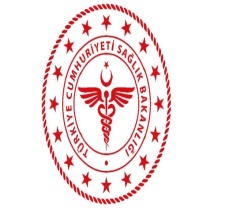 T.C.SAĞLIK BAKANLIĞISİLOPİ DEVLET HASTANESİT.C.SAĞLIK BAKANLIĞISİLOPİ DEVLET HASTANESİT.C.SAĞLIK BAKANLIĞISİLOPİ DEVLET HASTANESİT.C.SAĞLIK BAKANLIĞISİLOPİ DEVLET HASTANESİKODU:  SDH.GT.KU.45YAYIN TARİHİ: 01.07.2011REVİZYON NO: 06REVİZYON TARİHİ:10.12.18SAYFA NO: 1/1HAZIRLAYANKONTROL EDEN ONAY